LO: To identify reversible and irreversible changes.HOM: Persisting.What does reversible mean?______________________________________________________________________________________________________________________________________________________________________________________________________________________________________________________What does irreversible mean? ______________________________________________________________________________________________________________________________________________________________________________________________________________________________________________________Examples of irreversible changes area heating, mixing, burning and rusting. https://www.bbc.co.uk/bitesize/topics/zcvv4wx/articles/z9brcwx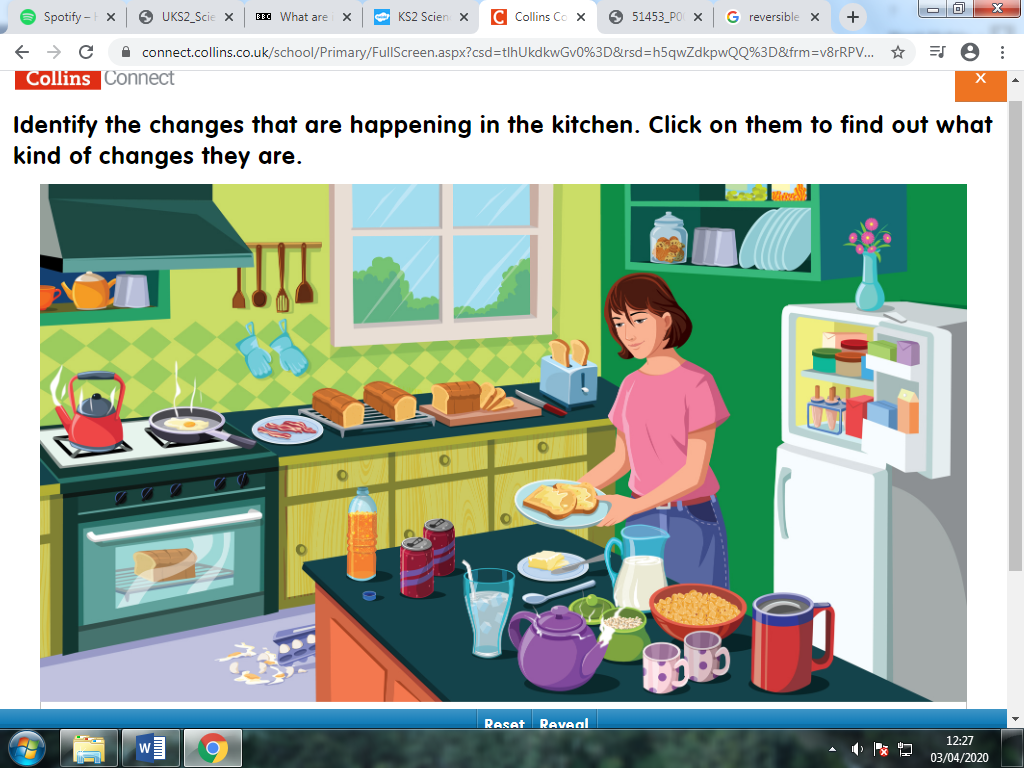 What is changing? How is it changing? Do you think you can get back to the original materials?________________________________________________________________________________________________________________________________________________________________________________________________________________________________________________________________________________________________________________________________________________________________________________________________________________________________________________________________________________________________________________________________________________________________________________________________________________________________________________________________________________________________________________________________________________________________________________________________________________________________________________________________________________________________________________________________________________________________________________________________________________________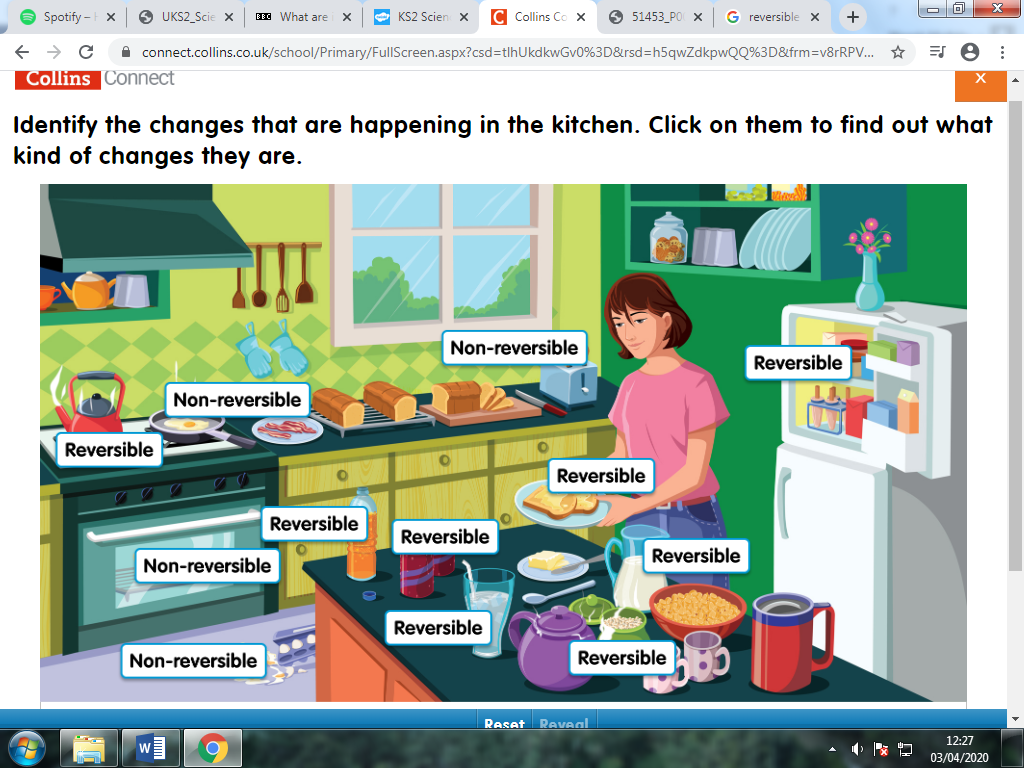 Look at each change listed in the table. Decide if it is reversible or non-reversible.Explain your decisions. Try to think of some other changes. Add them to the table.Do you think it is possible to get the original materials back? Can you explain why you think a particular change is reversible or non-reversible?________________________________________________________________________________________________________________________________________________________________________________________________________________________________________________________________________________________________________________________________________________________________________________________________________________________________________________________________________________________________________________________________________________________________________________________________________________________________________________________________________________Name of change                Is it reversible?                    ExplanationName of change                Is it reversible?                    ExplanationName of change                Is it reversible?                    ExplanationName of change                Is it reversible?                    ExplanationName of change                Is it reversible?                    ExplanationYes     No MaybeMelting chocolateSprinkling salt onan icy pavementSquirting shavingfoamMaking toffeeAdding sugar toteaOpening a bottleof lemonadeBaking breadMaking toast